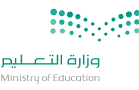 اختبار رقم (3) للصف ( الأول ثانوي ) المادة / تفكير ناقد  الفصل الدراسي  (    الأول       )  –1445 هـاسم الطالبة : .........................................الشعبة :  .......................................أ/ ضعي كلمة ( صح ) أمام العبارة الصحيحة وكلمة ( خطأ) أمام العبارة الخاطئة :                                                                                                                                ــــــــــــــــــــــــــــــــــــــــــــــــــــــــــــــــــــــــــــــــــــــــــــــــــــــــــــــــــــــــــــــــــــــــ                                                 انتهت الأسئلة                                         معلمة المادة / همسة : اختم عملي بالإتقان .........ليكون أكثر جمالا ....وثباتا ...وقيمة 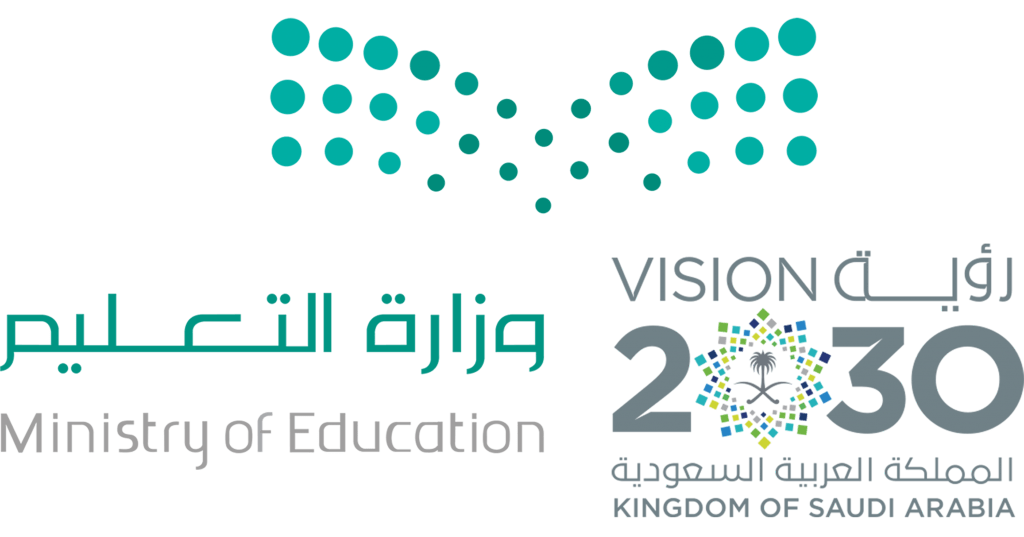 السؤال الثاني : أجب بوضع علامة (  ) أمام العبارة الصحيحة وعلامة ( ) أمام العبارة الخاطئة فيما يلي :السؤال الثالث : أجب على الأسئلة الآتية :١-أذكر خطوات صنع القرار ؟....................................................................................................................................................................................................................................................................................................................................................................................................................................................................................٢-اذكر ثلاث من سمات التفكير العلمي ؟...........................................................................................................................................................................................................................................................................................................................................................................................................................................................................................................................................................................انتهت الاسئلة - أرجو لكم التوفيق والنجاحاختبار رقم ( 2 ) للصف ( الأول ثانوي ) المادة / تفكير ناقد  الفصل الدراسي  (    الأول       )  –  1445هـ*********************************************************اسم الطالبة : .........................................الشعبة :  .......................................أ/ ضعي كلمة ( صح ) أمام العبارة الصحيحة وكلمة ( خطأ) أمام العبارة الخاطئة :ــــ                                  ــــــــــــــــــــــــــــــــــــــــــــــــــــــــــــــــــــــــــــــــــــــــــــــــــــــــــــــــــــــــــــــــــــــــــ                                                 انتهت الأسئلة   همسة :  اطردي الخوف... بثقتك بنفسك.... وقوة أرادتك ....وجمال عقلك وتفكيرك .....الصف ( الأول ثانوي )  السنة المشتركة المادة / التفكير الناقد  الفصل الدراسي  (    الأول    ) –  الفترة الأولى – النموذج الخاص/ اختبار قصير *********************************************************اسم الطالبة : ....................................الشعبة :  .......................................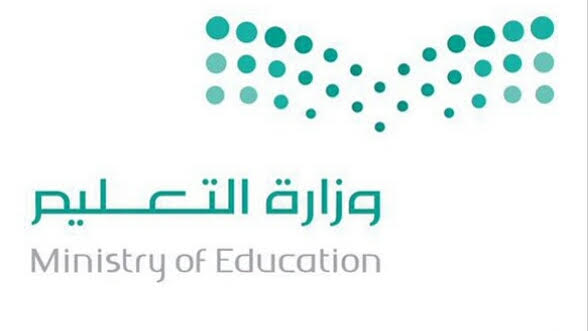 اختبار الفصل الدراسي الأول للعام الدراسي: 1445 ه--  استعن بالله ثم اجب على الأسئلة التالية مع خالص الدعاء لك بالنجاح والتوفيق   --السؤال الأول: ضع علامة (  ) أمام العبارة الصحيحة وعلامة (  ) أمام العبارة الخاطئة، وضع الإجابة مكانها المخصص :       السؤال الثاني:  اختر من العمود (أ) ما يناسبه من العمود (ب) ثم ضع الرقم صحيح في المكان المخصص في العمود الثاني :              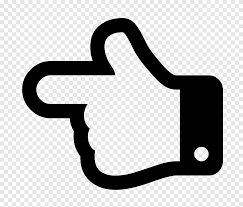  السؤال الثالث:اختر الإجابة الصحيحة مما يلي، وضع دائرة حول الحرف الصحيح:				 	        -انتهت الأسئلة بالتوفيق-............ يتبعانتهت الأسئلة , مع كل الحب والتوفيق , رعاكم الله ...                                                                   معلم المادة : أ.عبدالوهاب عبدالرحمنغاليتي اختاري الإجابة الصحيحة          عزيزتي ضعي علامة صح او خطأ امام العبارات التالية:وفقك الله وسدد على درب الخير خطاكالسؤال الأولدرجات   اختاري الإجابة الصحيحة  فيما يلي وفقك الله لكل خير .   اختاري الإجابة الصحيحة  فيما يلي وفقك الله لكل خير .   اختاري الإجابة الصحيحة  فيما يلي وفقك الله لكل خير .   اختاري الإجابة الصحيحة  فيما يلي وفقك الله لكل خير .   اختاري الإجابة الصحيحة  فيما يلي وفقك الله لكل خير . النظرية التي قرأتها أمس كلام فارغ وكاتبها شخص مختل مغالطة أثبات المقدم مغالطة الشخصنة  مغالطة تسميم البئر    مؤسس علم الرياضيات القديمة هو أرسطوأقليدس  أفلاطون  لا تصدق ما سيقوله هذا الشخص انا اعرف أنه محتالالشخصنة   تسميم البئر رجل القش    قد أمضيت  ساعتين فقط في إعداد البحث المطلوب ، وظروفي صعبة ولدي مشاكل صحية الاحتكام إلى الشفقة الاحتكام إلى القدم الشخصنة    سعد تاجر او معلم ......سعد تاجر.......... إذا سعد ليس  معلمالقياس الفصلي الفاسد انكار المقدم  اثبات التالي   هل كففت عن ضرب اخوتك ؟السؤال الملغوم  الكلمة الملغومة الورطة الكاذبة   إذا كان خالد يسكن في مدينة الرياض إذا فهو مقيم في السعودية ........خالد لا يسكن  في مدينة الرياض إذا خالد لا يقيم في السعوديةانكار المقدم  القياس الفصلي  استدلال صحيح    إذا كانت نوف سعودية إذا فهي خليجية   ....نوف سعودية .....إذا نوف خليجيةإنكار المقدم  اثبات التالي استدلال صحيح  معلومات صريحة يعرضها صاحب الحجة ليدعم موثوقية كلامه الشواهد  المواقفالمسائل   ما دام (محمد)  ذكر هذا الكلام فهو صحيح أنه رجل عنده خبرة طويلة ويعمل هنا منذ فترة طويلةالاحتكام إلى الشهرة  الاحتكام إلى القدم   الاحتكام إلى الشفقة  السؤال الثانيدرجاتالعبارةصح خطأ1/ المغالطة معناها اللغوي من الغلط وهي خلل غير متعمد 2/  الحدس هو الظن  والتخمين الذي ينبع من النفس ولا يستند لحقيقة علمية أو واقعي3/  الدراسات البحثية يجب أن  تكون موضوعية ولا تتأثر بالأشخاص 4/  مغالطة رجل القش مغالطة صورية 5/   الشواهد معلومات صريحة يعرضها صاحب الحجة ليدعم موثوقيته زعم معين6/  يمكننا الأخذ بالحدس إذا دعمته شواهد أخرى7/  نشأت الرياضيات والمنطق علمين منفصلين تماما8/ المغالطة خلل في صورة الاستدلال أو معناه وأفكاره9/ مغالطة رجل القش تعتمد على جذب انتباه السامع من الموضوع الأصلي لموضوع آخر 10 / المغالطات الصورية الخلل يكون في معناها وافكارها 11-  تعتمد الرياضيات الحديثة على الفرضية والاستنتاج السؤال الأول : اختر الإجابة الصحيحة لكل مما يلي :السؤال الأول : اختر الإجابة الصحيحة لكل مما يلي :السؤال الأول : اختر الإجابة الصحيحة لكل مما يلي :١/ في اتخاذ القرار يتميز الشخص الذي يفكر تفكيراً ناقداً بأنه١/ في اتخاذ القرار يتميز الشخص الذي يفكر تفكيراً ناقداً بأنه١/ في اتخاذ القرار يتميز الشخص الذي يفكر تفكيراً ناقداً بأنهأ- يتسرع في إصدار الإحكام ب- يتخذ القرارات بعشوائية ج- يجمع البيانات والمعلومات عن المشكلة٢/ من معوقات حل المشكلات٢/ من معوقات حل المشكلات٢/ من معوقات حل المشكلاتأ- الصعوبات المتعلقة بموضوع البحثب- تشخيص المعطياتج- التفكير الحذر٣/ من مهارات التفكير الإبداعي٣/ من مهارات التفكير الإبداعي٣/ من مهارات التفكير الإبداعيأ- التوضيح  ب- إدراك التفاصيلج- التقويم٤/ من استراتيجيات حل المشكلات٤/ من استراتيجيات حل المشكلات٤/ من استراتيجيات حل المشكلاتأ-ا غياب التخطيطب- التفكير الشاملج- الصعوبات المتعلقة بمنهج البحث٥/ الحجاج الذي يقوم على النظر في الأسباب التي تحكم ظاهرة أو حدثاً٥/ الحجاج الذي يقوم على النظر في الأسباب التي تحكم ظاهرة أو حدثاً٥/ الحجاج الذي يقوم على النظر في الأسباب التي تحكم ظاهرة أو حدثاًأ- الحجاج السببيب- الحجاج الاستنباطيج- الحجاج بالمماثلة٦/ عملية تواصلية بين طرفين أو أكثر من أجل اكتشاف فهم الشخص لذاته وللآخر وتعميقه٦/ عملية تواصلية بين طرفين أو أكثر من أجل اكتشاف فهم الشخص لذاته وللآخر وتعميقه٦/ عملية تواصلية بين طرفين أو أكثر من أجل اكتشاف فهم الشخص لذاته وللآخر وتعميقهأ- العمل الجماعيب- الحوارج- اتخاذ القرار٧/ يتشابه التفكير العلمي مع التفكير الناقد في الاتجاهات السلوكية والمهارات التي يعززانها مثل٧/ يتشابه التفكير العلمي مع التفكير الناقد في الاتجاهات السلوكية والمهارات التي يعززانها مثل٧/ يتشابه التفكير العلمي مع التفكير الناقد في الاتجاهات السلوكية والمهارات التي يعززانها مثلأ- التسرع في قبول الأحكامب- الموضوعية والانفتاح العقلي ج- عدم إخضاع المعلومات والبيانات لمعايير موحده٨/ يتميز العمل بروح الفريق الواحد عن عمل المجموعة بـــ٨/ يتميز العمل بروح الفريق الواحد عن عمل المجموعة بـــ٨/ يتميز العمل بروح الفريق الواحد عن عمل المجموعة بـــأ- تعدد الأهدافب- غياب الإثراء المتبادلج- وحدة الهدف والتأثير والتأثر٩/ المناظرة تختلف عن الحوار في:٩/ المناظرة تختلف عن الحوار في:٩/ المناظرة تختلف عن الحوار في:أ- التوصل لحل وسطب- وجود فائز بحجة أقوىج- أنها تبادلية على نحو عميق١٠/ هو القدرة على تجاوز الطرائق التقليدية في التفكير والتصرف. وإصدار الأحكام والتحقق١٠/ هو القدرة على تجاوز الطرائق التقليدية في التفكير والتصرف. وإصدار الأحكام والتحقق١٠/ هو القدرة على تجاوز الطرائق التقليدية في التفكير والتصرف. وإصدار الأحكام والتحققأ- الإبداعب- البرهانج- الحجاج١التفكير الإبداعي لم يكن سبباً رئيسياً للثورات الصناعية المتلاحقة٢من إيجابيات العمل الجماعي التعاون                                    ٣يتميز الحوار عن غيره بأنه محاولة فهم طريقة أخرى للنظر إلى شيء ما٤قدرات التفكير الناقد تعد إحدى مزايا التفكير العلمي٥تقويم البدائل من خطوات اتخاذ القرار                                    السؤال الأولدرجات   اختاري الإجابة الصحيحة  فيما يلي وفقك الله لكل خير .   اختاري الإجابة الصحيحة  فيما يلي وفقك الله لكل خير .   اختاري الإجابة الصحيحة  فيما يلي وفقك الله لكل خير .   اختاري الإجابة الصحيحة  فيما يلي وفقك الله لكل خير .   اختاري الإجابة الصحيحة  فيما يلي وفقك الله لكل خير . جمود الفكر الإنساني هو  الإرهاب  الإبداع الركود العقلي  التعصب لديانة معينة هو تعصب  سياسي ديني  قبلي  من صفات أصحاب الفكر الناقد  الشجاعة الفكرية  التعصب  الغرور الفكري  من سمات التفكير العلمي  التنظيم  السرعة الراحة   من مهارات التفكير الإبداعي  الطلاقة  التعصب الجمود  أسلوب تواصل فيه فائز واحد هو  الحوار الجدل المناظرة من نتائج المناظرة الإفحام أو  الاستدلال الالزام  التحليل  من صفاته المعاندة والتمسك بالرأي  الجدل العقيم الحوار  المناظرة  تحديد الموضوع وجمع المعلومات والحجج يكون في  ما قبل المناظرة أثناء المناظرةختام المناظرة   من آداب المناظرة  التشويه والاستهزاء  عدم المقاطعة  عدم الاهتمام بالأدلة السؤال الثانيدرجاتالعبارةصح خطأ1/ من سمات التفكير الإبداعي التباعد وتجاوز الحدود2/ لا مكان للخطأ في التفكير العلمي والدراسات العلمية 3/  معنى الإفاضة في التفكير الإبداعي هو أن تكون الفكرة جديدة تماما 4/  الدعوة إلى نصرة عصبة أو مجموعة ضد عصبة أخرى هو تعريف التعصب5/  المفكر الناقد دائما  يصغي ويستمع للطرف الآخر 6/  من أصناف الإرهاب التخويف والتهديد وقطع الطرق7/  المرحلة الأخيرة في التفكير الإبداعي التقييم والتأكد من الحل 8/ التفكير العلمي هدفه إيجاد حلول وابتكارات جديدة إبداعية 9/ المسلم الحق يرفض الاختلاف والتنوع الثقافي 10 / من صفات أصحاب الفكر الضال التواضع الفكري 11- التفكير الناقد يحصن الأنسان وفكره من التعصب والإرهاب12- التفكير الناقد جزء من التفكير العلمي السؤال الأولدرجات   اختاري الإجابة الصحيحة  فيما يلي وفقك الله لكل خير .   اختاري الإجابة الصحيحة  فيما يلي وفقك الله لكل خير .   اختاري الإجابة الصحيحة  فيما يلي وفقك الله لكل خير .   اختاري الإجابة الصحيحة  فيما يلي وفقك الله لكل خير .   اختاري الإجابة الصحيحة  فيما يلي وفقك الله لكل خير . من تعاريف المشكلة هي : الصعوبة  الإبداع  الحل   أول مرحلة من مراحل حل المشكلة  اقتراح الحلول  الإحساس بالمشكلة تنفيذ الحلول  من الصعوبات التي تمنع حل المشكلة البيئة المحيطة بالإنسان  صح  خطأ  عملية اتخاذ القرار هي اصدار حكم أو اتخاذ موقف لحسم قضية  صح خطأ  من نتائج اتخاذ القرار الصحيح  زيادة الثقة في النفس  ضعف الثقة في النفس  العلاقة بين حل المشكلات واتخاذ القرار أن اتخاذ القرار جزء من حل المشكلة  صح خطأ من مميزات العمل بروح الفريق تعدد الأهداف  صح خطأ  من سلبيات العمل كفريق هو جودة النتائج  صح خطأ في مراحل تكوين الفريق المرحلة الثانية هي  مرحلة تكوين الفريق مرحلة الصراع مرحلة التعاون يغلب على الحوار الهدوء والبعد عن التعصب  صح خطأ  في الحوار يوجد  فائز واحد كل الأطراف فائزة  الجميع خاسر في الحوار اهاجم الطرف الثاني ويكون هدفي الفوز  صح خطأت من مهارات الحوار الإصغاء والاستماع لما يقوله الآخرون بانتباهصح  خطأ      المملكة العربية السعودية                     المادة   : تفكير ناقد 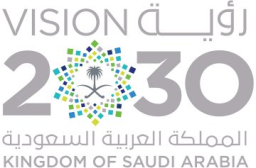             وزارة التعليم                الصف :الأول ثانوي (مسارات)    ادارة التعليم بمحافظة --              الزمن :  خمس واربعون دقيقة               ثانوية --                                التاريخ:     اسم الطالب :  اسم الطالب :  اسم الطالب :  اسم الطالب : رقم الجلوس: الشعبة:السؤال123المصحح وتوقيعهالمصحح وتوقيعهالدرجة المجموع الكلي رقماًالمجموع الكلي رقماًالمجموع الكلي كتابةالمجموع الكلي كتابة______40______40السؤالالجواب تعريف المشكلة : هي حاله من عدم الرضاء أو نتيجة غير مرغوب فيها، والشعور بوجود عوائق لابد من تجاوزها لتحقيق هدف ما.طريقة التعامل مع الشخصية العنيدة في الحوار، أطالبة بالتخلي عن العناد حتى يمكنه الاستماع إلى الآخرين والاستفادة من وجهات نظرهم.نحتاج الى التفكير الإبداعي: لتجاوز منظومة فكرية عاجزة ومحدودة لبناء منظومة فكرية جديدة ومغايرة تمكن الفكر من الاتساع والانفتاح وتوسيع دائرة النظر.هدف التفكير العلمي: هو فهم ظاهرة أو حدث ما، خلال تفسير علمي ( فرضية علمية).هناك علاقة بين الركود الثقافي والتطرف: حيث يؤدي الركود الثقافي إلى تعطيل العقل مما يجعل البيئة مرتع لأصحاب الفكر المتطرف.الجماعات المتطرفة ولدت من رحم جماعة الاخوان المسلمين وأفكارها المتطرفة، من تكفير المجتمعات، وتهييج الأتباع إلى التحكم بمقدرات المجتمع الماديةفي الاستدلال الصحيح : إثبات المقدم يؤدي منطقياً إلى إثبات التالي، مثال ذلك: إذا كانت نوف سعودية إذا فهي خليجية: (نوف سعودية)  (نوف خليجية).المنطق هو: علم يبحث في القوانين أو المبادئ العامة التي ينطوي عليها الفكر الإنساني؛ لتجنب الوقوع في الخطأ.للذكاء الاصطناعي أهمية كبرى مثال ذلك: يسهم في المحافظة على الخبرات البشرية المتراكمة بنقلها للآلات الذكية.من سمات التفكير العلمي: الدقة: ويقصد بها التعبير عن الخطوات والأسباب وتحليلها بدقة دون غموض.الجريمة الإرهابية: هي كل سلوك يقوم به الجاني تنفيذاً لمشروع إجرامي فردي أو جماعي بشكل مباشر أو غير مباشر.الدراسات البحثية: مهمة جداُ، ولكن ينبغي التنبه لضرورة أن تكون موضوعية وصادرة عن أشخاص أو مؤسسات موثوق بهامغالطة الاحتكام إلى الخبرة الشخصية: هي مغالطة يجعل من عمر الفكرة معياراً لصوابها، ومن مجرد قدمها دليلا على صحتها.الذكاء النقدي هي: آلات تحاكي الآلية والطريقة التي تجري في العقل البشري لتقوم بمهامه.مفهوم الاستدلال: خطأ أو حيلة استدلالية، يستخدمها المرء في محاولته إقناع الآخرين بقبول نتيجته.(  ب   )الرقم الصحيح(  أ  )يبدع حلولاً جديدةمن معوقات حل المشكلةالسؤال المشحونمن خصال المفكر الناقدالتعريفات – الأوليات – البديهياتقواعد الحوار، وآداب المناقشةالملاحظة – الفرضية – التجريب – صياغة القانونمن أنواع الحجاجالبحث في الكم المتصل والمنفصل والبنية والعلاقاتالمطلوب في مرحلة ما قبل المناظرة التاليعصمة التفكير من الخطأ والمغالطاتالفرق بين التفكير الناقد والتفكير الإبداعي، أن التفكير الإبداعيجمع الأسئلة المتعلقة بالموضوعمن أنواع المغالطات غير الصورية  الخطابة -الجدل- البرهانتقوم الهندسة الإقليدية على ثلاثة مبادئترتيب الأفكارمراحل المنهج التجريبييشعر بوجود مشكلة ويحددها بدقة:المنطق هو: عصمة التفكير من الخطأ، بينما وظيفة الرياضيات هيالصعوبات المتعلقة بمنهج البحث:المنطق هو: عصمة التفكير من الخطأ، بينما وظيفة الرياضيات هيالمقصود بتنفيذ القرار:المقصود بتنفيذ القرار:المقصود بتنفيذ القرار:تحويل القرار إلى واقع عملي لحل المشكلةتحويل القرار إلى خيال لحل المشكلةتحويل القرار إلى مشكلة لحل المشكلةإيجابيات العمل الجماعيإيجابيات العمل الجماعيإيجابيات العمل الجماعيالتنفيذجودة المنتجاتخاذ القرارصفات الانسان الثرثارصفات الانسان الثرثارصفات الانسان الثرثارحكيم في آرائهكثير النومكثير الكلامهي عملية تهدف الى تغير موقف أو سلوك شخص او مجموعة ما تجاه بعض الاحداث، أو الأفكار، أو المواقف، أو الأشخاص ،ما سبق تعريف لـهي عملية تهدف الى تغير موقف أو سلوك شخص او مجموعة ما تجاه بعض الاحداث، أو الأفكار، أو المواقف، أو الأشخاص ،ما سبق تعريف لـهي عملية تهدف الى تغير موقف أو سلوك شخص او مجموعة ما تجاه بعض الاحداث، أو الأفكار، أو المواقف، أو الأشخاص ،ما سبق تعريف لـالإقناعالإذعانالحجاجمن بنية المناظرة هي: طرفا المناظرة: وهمامن بنية المناظرة هي: طرفا المناظرة: وهمامن بنية المناظرة هي: طرفا المناظرة: وهماالمدعي والمدافعالمدعي والمانعالمانع والمناظرهي مبدأ القوانين، وهي قضية مطروحة بصرف النظر عن صحتها، وتطلق في الرياضيات على الأوليات، ما سبق تعريف لـهي مبدأ القوانين، وهي قضية مطروحة بصرف النظر عن صحتها، وتطلق في الرياضيات على الأوليات، ما سبق تعريف لـهي مبدأ القوانين، وهي قضية مطروحة بصرف النظر عن صحتها، وتطلق في الرياضيات على الأوليات، ما سبق تعريف لـالتفكير الناقدالقانونالفرضيةمن خلال دراستك لدرس الشواهد، من أنواع الشواهد من خلال دراستك لدرس الشواهد، من أنواع الشواهد من خلال دراستك لدرس الشواهد، من أنواع الشواهد الحدس والخبرة الشخصيةالخبرة الشخصية والقانونالدراسات البحثية والمغالطةأعلم جيداً بأنني صادق وليس لدي دليل آخر، هذا مثال لشاهد وهو:أعلم جيداً بأنني صادق وليس لدي دليل آخر، هذا مثال لشاهد وهو:أعلم جيداً بأنني صادق وليس لدي دليل آخر، هذا مثال لشاهد وهو:الخبرة الشخصيةالحدسالدراسات البحثيةالغرض الأساسي من دراسة المغالطاتالغرض الأساسي من دراسة المغالطاتالغرض الأساسي من دراسة المغالطاتحتى نمارس تلك المغالطاتلا فائدة منهاتجعلنا نحمي نفسنا من الخديعة(هل توقفت عن العنف مع زملائك؟)  هذا السؤال مثال على مغالطة (هل توقفت عن العنف مع زملائك؟)  هذا السؤال مثال على مغالطة (هل توقفت عن العنف مع زملائك؟)  هذا السؤال مثال على مغالطة السؤال المشحون (الملغوم)الاحراج الزائفالشخصنةمثال على التفكير المنطقي الاستنباطي:  إذا انخفضت الأسعار أقبل الناس على الشراء (المقدم: انخفضت الأسعار) (التالي: أقبل الناس على الشراء) (النتيجة هي: مثال على التفكير المنطقي الاستنباطي:  إذا انخفضت الأسعار أقبل الناس على الشراء (المقدم: انخفضت الأسعار) (التالي: أقبل الناس على الشراء) (النتيجة هي: مثال على التفكير المنطقي الاستنباطي:  إذا انخفضت الأسعار أقبل الناس على الشراء (المقدم: انخفضت الأسعار) (التالي: أقبل الناس على الشراء) (النتيجة هي: إذا أقبل الناس على البيعإذا أقبل الناس على الشراءالناس لا يشترونمجالات تعلم الآلةمجالات تعلم الآلةمجالات تعلم الآلةشفاء الناسالشعور بشعور الانسانالتعرف على الوجوهالمرحلة الأولى من مراحل تفحص صحة نظرية علميةالمرحلة الأولى من مراحل تفحص صحة نظرية علميةالمرحلة الأولى من مراحل تفحص صحة نظرية علميةالمقارنة المنطقية بين النتائجتفحص الشكل المنطقي للنظريةمقارنة النظرية بنظريات أخرىخطوات صنع القرار واتخاذه بالترتيبخطوات صنع القرار واتخاذه بالترتيبخطوات صنع القرار واتخاذه بالترتيبصنع القرار-تنفيذ القرار -اتخاذ القرارصنع القرار-اتخاذ القرار-تنفيذ القرار-تنفيذ القرار - صنع القرار-اتخاذ القرارمن آداب المناظرةمن آداب المناظرةمن آداب المناظرةالعصبية والتشنجعدم رفع الصوت أو المقاطعةعدم الاهتمام بالطرف الآخر المملكة العربية السعوديةثانوية ..........مقرر التفكير الناقداختبار الفترة .....الاسم  :سأل محمد صديقه مشاري : ماهي العوائق والصعوبات التي تواجه إشباع الحاجة ! جواب هذا السؤال يفسر مفهوم :سأل محمد صديقه مشاري : ماهي العوائق والصعوبات التي تواجه إشباع الحاجة ! جواب هذا السؤال يفسر مفهوم :سأل محمد صديقه مشاري : ماهي العوائق والصعوبات التي تواجه إشباع الحاجة ! جواب هذا السؤال يفسر مفهوم :سأل محمد صديقه مشاري : ماهي العوائق والصعوبات التي تواجه إشباع الحاجة ! جواب هذا السؤال يفسر مفهوم :سأل محمد صديقه مشاري : ماهي العوائق والصعوبات التي تواجه إشباع الحاجة ! جواب هذا السؤال يفسر مفهوم :المشكلةالصراعالجدالالمعلوماتالمعلوماتأواجه مشكلة مع الأستاذ عبدالوهاب بالفصل لأني لا أركز وأنتبه للشرح , وأعرف تماما هذه المشكلة ، ( ولكني لا أعرف حلها ) "هذه مشكلة واضحة":أواجه مشكلة مع الأستاذ عبدالوهاب بالفصل لأني لا أركز وأنتبه للشرح , وأعرف تماما هذه المشكلة ، ( ولكني لا أعرف حلها ) "هذه مشكلة واضحة":أواجه مشكلة مع الأستاذ عبدالوهاب بالفصل لأني لا أركز وأنتبه للشرح , وأعرف تماما هذه المشكلة ، ( ولكني لا أعرف حلها ) "هذه مشكلة واضحة":أواجه مشكلة مع الأستاذ عبدالوهاب بالفصل لأني لا أركز وأنتبه للشرح , وأعرف تماما هذه المشكلة ، ( ولكني لا أعرف حلها ) "هذه مشكلة واضحة":أواجه مشكلة مع الأستاذ عبدالوهاب بالفصل لأني لا أركز وأنتبه للشرح , وأعرف تماما هذه المشكلة ، ( ولكني لا أعرف حلها ) "هذه مشكلة واضحة":الأهداف غير واضحة المعطياتالمعطيات غيرواضحة الأهدافالمعطيات والأهدافالاهداف فقطالاهداف فقطأول خطوة في مراحل حل المشكلات هي :أول خطوة في مراحل حل المشكلات هي :أول خطوة في مراحل حل المشكلات هي :أول خطوة في مراحل حل المشكلات هي :أول خطوة في مراحل حل المشكلات هي :انتهاء المشكلةالإحساس بالمشكلةالتخطيط لحلهاتنفيذ خطة الحلتنفيذ خطة الحلالعناية باحتمالات الفشل , وتوقع الأسوء والتشاؤم وتوضيح نقاط الضعف والجوانب السلبية .. تعريف للتفكيرالعناية باحتمالات الفشل , وتوقع الأسوء والتشاؤم وتوضيح نقاط الضعف والجوانب السلبية .. تعريف للتفكيرالعناية باحتمالات الفشل , وتوقع الأسوء والتشاؤم وتوضيح نقاط الضعف والجوانب السلبية .. تعريف للتفكيرالعناية باحتمالات الفشل , وتوقع الأسوء والتشاؤم وتوضيح نقاط الضعف والجوانب السلبية .. تعريف للتفكيرالعناية باحتمالات الفشل , وتوقع الأسوء والتشاؤم وتوضيح نقاط الضعف والجوانب السلبية .. تعريف للتفكيرالحيادي السلبيالعاطفيالحذر المتشائمالمتفائل الإيجابيالمتفائل الإيجابيالعناية بالحلول والبدائل الجديدة والمختلفة والمبتكرة والغير مألوفة والخروج عن النص والصندوق , تعريف للتفكيرالعناية بالحلول والبدائل الجديدة والمختلفة والمبتكرة والغير مألوفة والخروج عن النص والصندوق , تعريف للتفكيرالعناية بالحلول والبدائل الجديدة والمختلفة والمبتكرة والغير مألوفة والخروج عن النص والصندوق , تعريف للتفكيرالعناية بالحلول والبدائل الجديدة والمختلفة والمبتكرة والغير مألوفة والخروج عن النص والصندوق , تعريف للتفكيرالعناية بالحلول والبدائل الجديدة والمختلفة والمبتكرة والغير مألوفة والخروج عن النص والصندوق , تعريف للتفكيرالإبداعيالسلبيالعاطفيالحياديالحياديتعتبر من المعوقات "التي تعيق" وتوقف التفكير :تعتبر من المعوقات "التي تعيق" وتوقف التفكير :تعتبر من المعوقات "التي تعيق" وتوقف التفكير :تعتبر من المعوقات "التي تعيق" وتوقف التفكير :تعتبر من المعوقات "التي تعيق" وتوقف التفكير :وضوح التفكير والتأني والتريث بالحكمالخوف من المسؤولية والآخرينوجود الثقة ووضوح الرؤيةوضوح الرؤية والتخطيطوضوح الرؤية والتخطيطعملية إصدار حكم واتخاذ موقف لحل المشكلة وحسم قضية ما من خلال تحديدها وصياغتها وجمع المعلومات وتقويمها واختيار أفضلهاعملية إصدار حكم واتخاذ موقف لحل المشكلة وحسم قضية ما من خلال تحديدها وصياغتها وجمع المعلومات وتقويمها واختيار أفضلهاعملية إصدار حكم واتخاذ موقف لحل المشكلة وحسم قضية ما من خلال تحديدها وصياغتها وجمع المعلومات وتقويمها واختيار أفضلهاعملية إصدار حكم واتخاذ موقف لحل المشكلة وحسم قضية ما من خلال تحديدها وصياغتها وجمع المعلومات وتقويمها واختيار أفضلهاعملية إصدار حكم واتخاذ موقف لحل المشكلة وحسم قضية ما من خلال تحديدها وصياغتها وجمع المعلومات وتقويمها واختيار أفضلهامفهوم اتخاذ القرارالتخلي عن القرارالتحليل للمشكلةالمشكلةالمشكلةمن صفات الذي لا يفكر تفكيراً ناقداً :من صفات الذي لا يفكر تفكيراً ناقداً :من صفات الذي لا يفكر تفكيراً ناقداً :من صفات الذي لا يفكر تفكيراً ناقداً :من صفات الذي لا يفكر تفكيراً ناقداً :هادئ وحكيم في القراريتأنى في اتخاذ قراراته بعنايةيحلل المشكلة وينقحهاالتسرع والعشوائية والعنجهيةالتسرع والعشوائية والعنجهيةمرحلة تنفيذ القرار تعني :مرحلة تنفيذ القرار تعني :مرحلة تنفيذ القرار تعني :مرحلة تنفيذ القرار تعني :مرحلة تنفيذ القرار تعني :تحديد المشكلة والهدفطرح واقتراح للبدائلجمع البيانات والمعلوماتتحويله من نظري إلى واقع عمليتحويله من نظري إلى واقع عمليمرحلة اتخاذ القرار تعنيمرحلة اتخاذ القرار تعنيمرحلة اتخاذ القرار تعنيمرحلة اتخاذ القرار تعنيمرحلة اتخاذ القرار تعنيتحديد الأهدافاختيار البديل الأفضلتحليل المعلوماتسهولة الحلسهولة الحلاكتشاف وتعميق فهم الشخص لذاته والآخرين والأخذ والعطاء برقي عالي والخروج بفائدة من نقاش ما :اكتشاف وتعميق فهم الشخص لذاته والآخرين والأخذ والعطاء برقي عالي والخروج بفائدة من نقاش ما :اكتشاف وتعميق فهم الشخص لذاته والآخرين والأخذ والعطاء برقي عالي والخروج بفائدة من نقاش ما :اكتشاف وتعميق فهم الشخص لذاته والآخرين والأخذ والعطاء برقي عالي والخروج بفائدة من نقاش ما :اكتشاف وتعميق فهم الشخص لذاته والآخرين والأخذ والعطاء برقي عالي والخروج بفائدة من نقاش ما :الحياء اللامحمودالمغالطة المنطقيةالجدلالحوارالحوارمن مميزات الحوار الناجح الإيجابي يغلب عليه :من مميزات الحوار الناجح الإيجابي يغلب عليه :من مميزات الحوار الناجح الإيجابي يغلب عليه :من مميزات الحوار الناجح الإيجابي يغلب عليه :من مميزات الحوار الناجح الإيجابي يغلب عليه :اصطياد الهفوات والأخطاءالتعلم والفائدة والاحترام المتبادلالسخرية من الشخص السيءالجمود والبرودالجمود والبرودإذا قرأت مقالة عنوانها ( رتّب أفكارك ) فهذه المقالة ستتحدث غالبا عن :إذا قرأت مقالة عنوانها ( رتّب أفكارك ) فهذه المقالة ستتحدث غالبا عن :إذا قرأت مقالة عنوانها ( رتّب أفكارك ) فهذه المقالة ستتحدث غالبا عن :إذا قرأت مقالة عنوانها ( رتّب أفكارك ) فهذه المقالة ستتحدث غالبا عن :إذا قرأت مقالة عنوانها ( رتّب أفكارك ) فهذه المقالة ستتحدث غالبا عن :تنظيم وتنسيق الأفكارالتشتيت بالفكرالإصغاء للآخرين واللطفالتعصب للرأيالتعصب للرأيمحاولة الكسب والخصومة والتزمت ومهاجمة الرأي المختلف وعدم التنازل عن الرأي :محاولة الكسب والخصومة والتزمت ومهاجمة الرأي المختلف وعدم التنازل عن الرأي :محاولة الكسب والخصومة والتزمت ومهاجمة الرأي المختلف وعدم التنازل عن الرأي :محاولة الكسب والخصومة والتزمت ومهاجمة الرأي المختلف وعدم التنازل عن الرأي :محاولة الكسب والخصومة والتزمت ومهاجمة الرأي المختلف وعدم التنازل عن الرأي :مناظرة قيمة إيجابيةحوار ناجحجدل عقيمحوار إيجابيحوار إيجابييتصف بالتعالي والكبر ومتعال على الجميع ويعتقد أن مايقوله الآخرون غير مهم ولايصغي , ويهمش :يتصف بالتعالي والكبر ومتعال على الجميع ويعتقد أن مايقوله الآخرون غير مهم ولايصغي , ويهمش :يتصف بالتعالي والكبر ومتعال على الجميع ويعتقد أن مايقوله الآخرون غير مهم ولايصغي , ويهمش :يتصف بالتعالي والكبر ومتعال على الجميع ويعتقد أن مايقوله الآخرون غير مهم ولايصغي , ويهمش :يتصف بالتعالي والكبر ومتعال على الجميع ويعتقد أن مايقوله الآخرون غير مهم ولايصغي , ويهمش :الخجولالمغرورالمرتاب والقلقالصامتالصامتعندما نعرفها بأنها ( أسلوب تواصل حواري يتمحور حول موقف أو موضوع أو دعوى وبها طرفان يطلق عليهما "المدعي والممانع" ) فإننا نتجه لمفهوم :عندما نعرفها بأنها ( أسلوب تواصل حواري يتمحور حول موقف أو موضوع أو دعوى وبها طرفان يطلق عليهما "المدعي والممانع" ) فإننا نتجه لمفهوم :عندما نعرفها بأنها ( أسلوب تواصل حواري يتمحور حول موقف أو موضوع أو دعوى وبها طرفان يطلق عليهما "المدعي والممانع" ) فإننا نتجه لمفهوم :عندما نعرفها بأنها ( أسلوب تواصل حواري يتمحور حول موقف أو موضوع أو دعوى وبها طرفان يطلق عليهما "المدعي والممانع" ) فإننا نتجه لمفهوم :عندما نعرفها بأنها ( أسلوب تواصل حواري يتمحور حول موقف أو موضوع أو دعوى وبها طرفان يطلق عليهما "المدعي والممانع" ) فإننا نتجه لمفهوم :الجدال العقيمالحوار السلبيالرأي المتعنتالمناظرةالمناظرةتحديد الموضوع بدقة وجمع الأسئلة والحجج والمعلومات هي مرحلة سابقة وتكون :تحديد الموضوع بدقة وجمع الأسئلة والحجج والمعلومات هي مرحلة سابقة وتكون :تحديد الموضوع بدقة وجمع الأسئلة والحجج والمعلومات هي مرحلة سابقة وتكون :تحديد الموضوع بدقة وجمع الأسئلة والحجج والمعلومات هي مرحلة سابقة وتكون :تحديد الموضوع بدقة وجمع الأسئلة والحجج والمعلومات هي مرحلة سابقة وتكون :قبل المناظرةبعد المناظرةعندما ننهي المناظرةأثناء المناظرةأثناء المناظرةعندما نلخص النتائج , يتبعها الإقرار بالافحام والإلزام فهذه المرحلة تكون :عندما نلخص النتائج , يتبعها الإقرار بالافحام والإلزام فهذه المرحلة تكون :عندما نلخص النتائج , يتبعها الإقرار بالافحام والإلزام فهذه المرحلة تكون :عندما نلخص النتائج , يتبعها الإقرار بالافحام والإلزام فهذه المرحلة تكون :عندما نلخص النتائج , يتبعها الإقرار بالافحام والإلزام فهذه المرحلة تكون :قبل وتهئية المناظرةأثناء المناظرةبداية المناظرةنهاية وختام المناظرةنهاية وختام المناظرةالفرق بين المناظرة والجدل العقيم يكمن في أن المناظرة فحواها هو :الفرق بين المناظرة والجدل العقيم يكمن في أن المناظرة فحواها هو :الفرق بين المناظرة والجدل العقيم يكمن في أن المناظرة فحواها هو :الفرق بين المناظرة والجدل العقيم يكمن في أن المناظرة فحواها هو :الفرق بين المناظرة والجدل العقيم يكمن في أن المناظرة فحواها هو :التركيز لحل المشكلة لا على الممانعالتعنتالسلوك الإنفعالي السلبيالغلبة والخصومةالغلبة والخصومةيكون العمل الجماعي مثمرا ومتطورا وناجحا ومتقدما إذا كان :يكون العمل الجماعي مثمرا ومتطورا وناجحا ومتقدما إذا كان :يكون العمل الجماعي مثمرا ومتطورا وناجحا ومتقدما إذا كان :يكون العمل الجماعي مثمرا ومتطورا وناجحا ومتقدما إذا كان :يكون العمل الجماعي مثمرا ومتطورا وناجحا ومتقدما إذا كان :تابع للجماعات السرية الضالةسري وخاص غامض ومجهولتحت مظلة الدولةتحت مظلة الدولةلاعبو كرة القدم هم مجموعة أفراد تعمل بتفاعل لتحقيق هدف مشترك ويطلق عليهم :لاعبو كرة القدم هم مجموعة أفراد تعمل بتفاعل لتحقيق هدف مشترك ويطلق عليهم :لاعبو كرة القدم هم مجموعة أفراد تعمل بتفاعل لتحقيق هدف مشترك ويطلق عليهم :لاعبو كرة القدم هم مجموعة أفراد تعمل بتفاعل لتحقيق هدف مشترك ويطلق عليهم :لاعبو كرة القدم هم مجموعة أفراد تعمل بتفاعل لتحقيق هدف مشترك ويطلق عليهم :مجموعةوحداتفريقجماعاتجماعاتبحسب فلسفة هرم إبراهام ماسلو للحاجات الإنسانية "فإن الحاجة للصداقة والألفة والانتماء والعلاقات" هي حاجات :بحسب فلسفة هرم إبراهام ماسلو للحاجات الإنسانية "فإن الحاجة للصداقة والألفة والانتماء والعلاقات" هي حاجات :بحسب فلسفة هرم إبراهام ماسلو للحاجات الإنسانية "فإن الحاجة للصداقة والألفة والانتماء والعلاقات" هي حاجات :بحسب فلسفة هرم إبراهام ماسلو للحاجات الإنسانية "فإن الحاجة للصداقة والألفة والانتماء والعلاقات" هي حاجات :بحسب فلسفة هرم إبراهام ماسلو للحاجات الإنسانية "فإن الحاجة للصداقة والألفة والانتماء والعلاقات" هي حاجات :تقدير الذاتجسدية أساسيةفيسيولوجيةاجتماعية اجتماعية جملة من الحجج التي يؤتى بها للبرهان على رأي أو إبطاله :جملة من الحجج التي يؤتى بها للبرهان على رأي أو إبطاله :جملة من الحجج التي يؤتى بها للبرهان على رأي أو إبطاله :جملة من الحجج التي يؤتى بها للبرهان على رأي أو إبطاله :جملة من الحجج التي يؤتى بها للبرهان على رأي أو إبطاله :المشكلةالحجاجالتفكير الناقدالحلالحلتعتبر كلا من " الخطابة – الجدل – البرهان" من :تعتبر كلا من " الخطابة – الجدل – البرهان" من :تعتبر كلا من " الخطابة – الجدل – البرهان" من :تعتبر كلا من " الخطابة – الجدل – البرهان" من :تعتبر كلا من " الخطابة – الجدل – البرهان" من :أنواع الحجاجمعاني الحجاجأهداف الحجاجأنواع المشكلةأنواع المشكلةأي مما يلي يعتبر من أهداف الحجاج :أي مما يلي يعتبر من أهداف الحجاج :أي مما يلي يعتبر من أهداف الحجاج :أي مما يلي يعتبر من أهداف الحجاج :أي مما يلي يعتبر من أهداف الحجاج :الغلبة والتأثير والإقناع والتلاعبالخطابة والبراهين والأدلة الحجج الكثيرة والمنطقالتشابه الفكريالتشابه الفكريحوار من أجل حصول وفاق والتسليم بالرأي دون إكراه :حوار من أجل حصول وفاق والتسليم بالرأي دون إكراه :حوار من أجل حصول وفاق والتسليم بالرأي دون إكراه :حوار من أجل حصول وفاق والتسليم بالرأي دون إكراه :حوار من أجل حصول وفاق والتسليم بالرأي دون إكراه :الجدلالحجاج الجديدالحجاج القديم السلبيالجدل العقيمالجدل العقيماذا كان استسلام المحاور دليل على الغلبة , فإن "قوة الحجة" نتيجتها :اذا كان استسلام المحاور دليل على الغلبة , فإن "قوة الحجة" نتيجتها :اذا كان استسلام المحاور دليل على الغلبة , فإن "قوة الحجة" نتيجتها :اذا كان استسلام المحاور دليل على الغلبة , فإن "قوة الحجة" نتيجتها :اذا كان استسلام المحاور دليل على الغلبة , فإن "قوة الحجة" نتيجتها :الإكراهعدم الاهتمامالإذعان والاقتناعتشتت الأفكارتشتت الأفكارالقدرة على تجاوز الطرائق التقليدية والتفكير المتباعد "التباعدي" والابتكار في الحلول والتجديد , ماسبق يعتبر:القدرة على تجاوز الطرائق التقليدية والتفكير المتباعد "التباعدي" والابتكار في الحلول والتجديد , ماسبق يعتبر:القدرة على تجاوز الطرائق التقليدية والتفكير المتباعد "التباعدي" والابتكار في الحلول والتجديد , ماسبق يعتبر:القدرة على تجاوز الطرائق التقليدية والتفكير المتباعد "التباعدي" والابتكار في الحلول والتجديد , ماسبق يعتبر:القدرة على تجاوز الطرائق التقليدية والتفكير المتباعد "التباعدي" والابتكار في الحلول والتجديد , ماسبق يعتبر:نقدإبداعشكمعلوماتمعلوماتلكي نقفز لمرحلة التفكير العلمي والإبداعي لابد أن يكون لدينا تفكير :لكي نقفز لمرحلة التفكير العلمي والإبداعي لابد أن يكون لدينا تفكير :لكي نقفز لمرحلة التفكير العلمي والإبداعي لابد أن يكون لدينا تفكير :لكي نقفز لمرحلة التفكير العلمي والإبداعي لابد أن يكون لدينا تفكير :لكي نقفز لمرحلة التفكير العلمي والإبداعي لابد أن يكون لدينا تفكير :ناقدسطحيبسيطغير متعمقغير متعمقأي مما يلي يعد من مهارات التفكير الإبداعي :أي مما يلي يعد من مهارات التفكير الإبداعي :أي مما يلي يعد من مهارات التفكير الإبداعي :أي مما يلي يعد من مهارات التفكير الإبداعي :أي مما يلي يعد من مهارات التفكير الإبداعي :الطلاقة والأصالةالقرار والاختيارالتبسيط والتيسيرالعشوائية والاثارةالعشوائية والاثارةيكون الهدف منه غالبا هو فهم ظاهرة ما أو حدث في ضوء وقائع وأحداث وفرضيات ومبادئ :يكون الهدف منه غالبا هو فهم ظاهرة ما أو حدث في ضوء وقائع وأحداث وفرضيات ومبادئ :يكون الهدف منه غالبا هو فهم ظاهرة ما أو حدث في ضوء وقائع وأحداث وفرضيات ومبادئ :يكون الهدف منه غالبا هو فهم ظاهرة ما أو حدث في ضوء وقائع وأحداث وفرضيات ومبادئ :يكون الهدف منه غالبا هو فهم ظاهرة ما أو حدث في ضوء وقائع وأحداث وفرضيات ومبادئ :التفكير الناقدالتفكير العلميالتفكير التقاربيالتفكير الإبداعيالتفكير الإبداعيتعتبر آخر خطوة من خطوات التفكير العلمي :تعتبر آخر خطوة من خطوات التفكير العلمي :تعتبر آخر خطوة من خطوات التفكير العلمي :تعتبر آخر خطوة من خطوات التفكير العلمي :تعتبر آخر خطوة من خطوات التفكير العلمي :تحديد المشاكل والمعوقاتالشعور بالمشكلةجمع المعلوماتالوصول للنتائج والتعميمالوصول للنتائج والتعميميصاغ عادة في شكل رياضي مثل : المسافة = السرعة x الزمنيصاغ عادة في شكل رياضي مثل : المسافة = السرعة x الزمنيصاغ عادة في شكل رياضي مثل : المسافة = السرعة x الزمنيصاغ عادة في شكل رياضي مثل : المسافة = السرعة x الزمنيصاغ عادة في شكل رياضي مثل : المسافة = السرعة x الزمنالاجراءاتالفرضيةالقانونالهدفالهدفهي مبدأ القوانين وتعتبر خطوة تمهيدية لاستنتاج القانون والمبدأ العلمي :هي مبدأ القوانين وتعتبر خطوة تمهيدية لاستنتاج القانون والمبدأ العلمي :هي مبدأ القوانين وتعتبر خطوة تمهيدية لاستنتاج القانون والمبدأ العلمي :هي مبدأ القوانين وتعتبر خطوة تمهيدية لاستنتاج القانون والمبدأ العلمي :هي مبدأ القوانين وتعتبر خطوة تمهيدية لاستنتاج القانون والمبدأ العلمي :الأثرالفرضيةالقانونالنتيجةالنتيجة( حمود ) يطرح موضوعا عن قصة جميلة قرأها , بينما ( عمر ) يبتكر ويخلق قصة خيالية بتصور أحداث جديدة " من منهم يفكر تفكيرا إبداعيا !"( حمود ) يطرح موضوعا عن قصة جميلة قرأها , بينما ( عمر ) يبتكر ويخلق قصة خيالية بتصور أحداث جديدة " من منهم يفكر تفكيرا إبداعيا !"( حمود ) يطرح موضوعا عن قصة جميلة قرأها , بينما ( عمر ) يبتكر ويخلق قصة خيالية بتصور أحداث جديدة " من منهم يفكر تفكيرا إبداعيا !"( حمود ) يطرح موضوعا عن قصة جميلة قرأها , بينما ( عمر ) يبتكر ويخلق قصة خيالية بتصور أحداث جديدة " من منهم يفكر تفكيرا إبداعيا !"( حمود ) يطرح موضوعا عن قصة جميلة قرأها , بينما ( عمر ) يبتكر ويخلق قصة خيالية بتصور أحداث جديدة " من منهم يفكر تفكيرا إبداعيا !"لا أحد منهمعمرحمودكلاهما حمود وعمركلاهما حمود وعمرعبدالمجيد يعبر عن الخطوات والأسباب وتحليلها بدقة عالية دون غموض , فإذا عبدالمجيد يستخدم في تفكيره :عبدالمجيد يعبر عن الخطوات والأسباب وتحليلها بدقة عالية دون غموض , فإذا عبدالمجيد يستخدم في تفكيره :عبدالمجيد يعبر عن الخطوات والأسباب وتحليلها بدقة عالية دون غموض , فإذا عبدالمجيد يستخدم في تفكيره :عبدالمجيد يعبر عن الخطوات والأسباب وتحليلها بدقة عالية دون غموض , فإذا عبدالمجيد يستخدم في تفكيره :عبدالمجيد يعبر عن الخطوات والأسباب وتحليلها بدقة عالية دون غموض , فإذا عبدالمجيد يستخدم في تفكيره :العشوائيةالتراكميةالشموليةالدقةالدقةثامر يعتقد بأن "سريان الحقيقة العلمية يجري على جميع الظواهر المشابهة لتلك الظاهرة الفردية" , يعد ماسبق من سمات التفكير العلمي وهو مايعرف بـثامر يعتقد بأن "سريان الحقيقة العلمية يجري على جميع الظواهر المشابهة لتلك الظاهرة الفردية" , يعد ماسبق من سمات التفكير العلمي وهو مايعرف بـثامر يعتقد بأن "سريان الحقيقة العلمية يجري على جميع الظواهر المشابهة لتلك الظاهرة الفردية" , يعد ماسبق من سمات التفكير العلمي وهو مايعرف بـثامر يعتقد بأن "سريان الحقيقة العلمية يجري على جميع الظواهر المشابهة لتلك الظاهرة الفردية" , يعد ماسبق من سمات التفكير العلمي وهو مايعرف بـثامر يعتقد بأن "سريان الحقيقة العلمية يجري على جميع الظواهر المشابهة لتلك الظاهرة الفردية" , يعد ماسبق من سمات التفكير العلمي وهو مايعرف بـالشموليةالدقةالتراكميةالتنظيمالتنظيممن آداب المناظرة :من آداب المناظرة :من آداب المناظرة :من آداب المناظرة :من آداب المناظرة :التهميش للآراءحسن الاستماع والحوارالتعصب للرأيالمقاطعة للطرف الآخرالمقاطعة للطرف الآخركل سلوك يقوم به الجاني تنفيذا لمشروع إجرامي فردي أو جماعي مباشر أو غير مباشر :كل سلوك يقوم به الجاني تنفيذا لمشروع إجرامي فردي أو جماعي مباشر أو غير مباشر :كل سلوك يقوم به الجاني تنفيذا لمشروع إجرامي فردي أو جماعي مباشر أو غير مباشر :كل سلوك يقوم به الجاني تنفيذا لمشروع إجرامي فردي أو جماعي مباشر أو غير مباشر :كل سلوك يقوم به الجاني تنفيذا لمشروع إجرامي فردي أو جماعي مباشر أو غير مباشر :الرفضالتساهل بالحقالركود الثقافيالجريمة الإرهابيةالجريمة الإرهابيةمن خصائص التفكير الضال المتطرف :من خصائص التفكير الضال المتطرف :من خصائص التفكير الضال المتطرف :من خصائص التفكير الضال المتطرف :من خصائص التفكير الضال المتطرف :نشر معلومات خاطئة للتظليلخلط المشاعر بالأفكار وعدم الفصل بينهاالزعزعة الفكرية والقطع والجزمجميع ما سبقجميع ما سبقالعدوان الذي يمارسه أفراد وجماعات بغيا على الإنسان في دينه ودمه وعرضه وعقله وماله :العدوان الذي يمارسه أفراد وجماعات بغيا على الإنسان في دينه ودمه وعرضه وعقله وماله :العدوان الذي يمارسه أفراد وجماعات بغيا على الإنسان في دينه ودمه وعرضه وعقله وماله :العدوان الذي يمارسه أفراد وجماعات بغيا على الإنسان في دينه ودمه وعرضه وعقله وماله :العدوان الذي يمارسه أفراد وجماعات بغيا على الإنسان في دينه ودمه وعرضه وعقله وماله :الريبةالإرهابالسلبيةالكراهيةالكراهيةجميع ما يلي من أنواع التعصب ( ما عدا ) ..جميع ما يلي من أنواع التعصب ( ما عدا ) ..جميع ما يلي من أنواع التعصب ( ما عدا ) ..جميع ما يلي من أنواع التعصب ( ما عدا ) ..جميع ما يلي من أنواع التعصب ( ما عدا ) ..التعصب الرياضي لفريق ماالتعصب القبلي والمناطقي لقبيلة ماالتعصب الطائفي المذهبي لمذهب ماالعصبية النفسيةالعصبية النفسيةيتصفون بأنهم يتبعون سياسة " الغزو الفكري – التطرف – النفاق – الخمول بالفكر – ضيق الأفق – الاضطهاد الفكري "يتصفون بأنهم يتبعون سياسة " الغزو الفكري – التطرف – النفاق – الخمول بالفكر – ضيق الأفق – الاضطهاد الفكري "يتصفون بأنهم يتبعون سياسة " الغزو الفكري – التطرف – النفاق – الخمول بالفكر – ضيق الأفق – الاضطهاد الفكري "يتصفون بأنهم يتبعون سياسة " الغزو الفكري – التطرف – النفاق – الخمول بالفكر – ضيق الأفق – الاضطهاد الفكري "يتصفون بأنهم يتبعون سياسة " الغزو الفكري – التطرف – النفاق – الخمول بالفكر – ضيق الأفق – الاضطهاد الفكري "أصحاب الفكر الناقدأصحاب الفكر الهدامأصحاب الفكر الإبداعيأصحاب الفكر المنطقي الإيجابيأصحاب الفكر المنطقي الإيجابيأي مجموعة مؤلفة من شخصين فأكثر -داخل المملكة أو خارجها- تهدف إلى ارتكاب جريمة من الجرائم المنصوص عليها بالنظام يطلق عليها :أي مجموعة مؤلفة من شخصين فأكثر -داخل المملكة أو خارجها- تهدف إلى ارتكاب جريمة من الجرائم المنصوص عليها بالنظام يطلق عليها :أي مجموعة مؤلفة من شخصين فأكثر -داخل المملكة أو خارجها- تهدف إلى ارتكاب جريمة من الجرائم المنصوص عليها بالنظام يطلق عليها :أي مجموعة مؤلفة من شخصين فأكثر -داخل المملكة أو خارجها- تهدف إلى ارتكاب جريمة من الجرائم المنصوص عليها بالنظام يطلق عليها :أي مجموعة مؤلفة من شخصين فأكثر -داخل المملكة أو خارجها- تهدف إلى ارتكاب جريمة من الجرائم المنصوص عليها بالنظام يطلق عليها :الكيان الإرهابيالمنتظمونالحياديونالكيان الخاصالكيان الخاص1-معلومات صريحة يعرضها صاحب الحجة ليدعم موثوقية زعم معين1-معلومات صريحة يعرضها صاحب الحجة ليدعم موثوقية زعم معينأ-الشواهد ب-الحجة2-المسوح والاستبانات الإحصائية والبحوث العلمية من 2-المسوح والاستبانات الإحصائية والبحوث العلمية من أ-القياسب-أنماط الشواهد الموثوقة3-هو الظن او التخمين ولا يستند لحقيقة علمية او واقعية3-هو الظن او التخمين ولا يستند لحقيقة علمية او واقعيةأ-الحدس ب-الخبرة الشخصية4-رجل القش وتسميم البئر والاحتكام إلى الشفقة من انواع4-رجل القش وتسميم البئر والاحتكام إلى الشفقة من انواعأ-المغالطات الصوريةب- المغالطات غير الصورية5-الملاحظة والفرضية والتجريب وصياغة القانون 5-الملاحظة والفرضية والتجريب وصياغة القانون أ-مراحل الاستقراء التجريبيب-مراحل التفكير المنطقي6-قدرة الدولة على حماية اراضيها وشعبها ومصالحها وعقائدها وثقافتها واقتصادها من اي عدوان خارجي6-قدرة الدولة على حماية اراضيها وشعبها ومصالحها وعقائدها وثقافتها واقتصادها من اي عدوان خارجيأ-التطرف الفكريب-الأمن الوطني7-الرياضي والطائفي والقبلي والديني من 7-الرياضي والطائفي والقبلي والديني من أ-انواع التعصبب-اهداف الارهاب8-جملة من الحجج التي يؤتى بها للبرهان على رأي او إبطاله8-جملة من الحجج التي يؤتى بها للبرهان على رأي او إبطالهأ-الخطابةب-الحجاج 9-الجدلي والبلاغي والسببي من 9-الجدلي والبلاغي والسببي منأ-انواع الحجاجب-اهداف المناظرة10- متفاقمة ومؤقته ومفاجئة وخاصة10- متفاقمة ومؤقته ومفاجئة وخاصةأ- مراحل المشكلةب-أنواع المشكلة11- الاستدلال الذي يتضمن خللا نتيجة انتهاك بعض قوانين الاستدلال المنطقي11- الاستدلال الذي يتضمن خللا نتيجة انتهاك بعض قوانين الاستدلال المنطقيأ- المغالطة ب-المشكلة1-تسمى المغالطات صورية لإنها تتعلق بصورة الحجةصح2-مغالطة الشخصنة هي الطعن في شخصية صاحب الحجة بدلا من تحليل كلامهصح3- الدراسات البحثية تحتكم إلى العاطفةخطأ4-المغالطات غير الصورية يرجع الخلل فيها إلى طبيعة محتواهاصح5-البدهيات والمسلمات تتسم بكونها قضايا واضحة ولا تحتاج إلى برهانصح6-مازالت الرياضيات والمنطق نوعين من الدراسة متمايزين تماما خطأ7-المنطق علم يبحث في القوانين او المبادئ العامة التي ينطوي عليها الفكر الإنساني لتجنب الوقوع في الخطأصح8-التفكير الناقد له دور مهم في إحداث النقلات الفكرية والثقافية ومهاراته تساعد في التخلص من الاتجاه المتعصب صح9-الجدل فن مخاطبة الجماهير للتأثير فيهم خطأ10-الخبرة الشخصية المفردة تكفي لتزويدنا بعينه ممثله للخبرات المشتركةخطأ11- تنقسم المغالطات المنطقية إلى صورية وغير صوريةصح